     MIĘDZYSZKOLNY OŚRODEK SPORTOWY KRAKÓW-WSCHÓD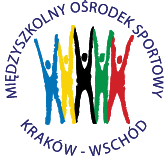 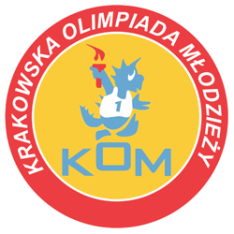 Adres: Centrum Rozwoju Com Com Zoneul. Ptaszyckiego 6 – P 09,  31 – 979 Krakówtel/fax: 693 507 504,   email:  biuro@kom.krakow.plwww.kom.krakow.plKraków, 10.03.2023r.IGRZYSKA DZIECI - KLASYFIKACJA DRUŻYNOWA CHŁOPCÓWSZKOŁAZAWODNIKZAWODNIKZAWODNIKRAZEM PKTMIEJSCE – PKT WSP.SP 31212019601 – 12 pktKSP Molla111613402 – 10 pktKSP Jadwiga18218383 – 9 pktSP 1601398304 – 8 pktSSP 57517295 – 7 pktSP 4816121296 – 6 pktTSSP1514-297 – 5 pktSP 336148288 – 4 pktAcademos1156229 – 3 pktZacz. Planeta1011-2110 – 2 pktSP 4520--20Udział – 1 pktSP 12110920Udział – 1 pktSSP 7171119Udział – 1 pktPSP 2411217Udział – 1 pktSP 39111-12Udział – 1 pktSP 197--7Udział – 1 pktSP 14931-4Udział – 1 pktSP 81113Udział – 1 pktSP 9511-2Udział – 1 pktSP 5211-2Udział – 1 pktSP 8511-2Udział – 1 pktSP 301--1Udział – 1 pktSP 341--1Udział – 1 pkt